Name und Adresse der Schule (Schulstempel):Zustimmungserklärung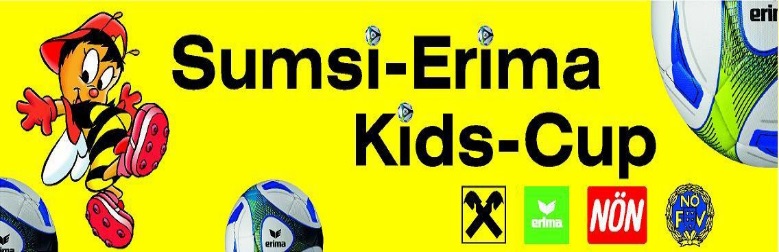 Ich stimme zu, dass die personenbezogenen Daten meines Kindes (Familienname, Vorname, Bilddaten) für folgende Zwecke: Veröffentlichung im Jahresbericht, SchulzeitungVeröffentlichung auf der Schulhomepage Veröffentlichung in regionalen (NÖN) für Sponsoringpartner (Raiffeisenbank, NÖFV) Registrierungsliste COVID Verordnung (Kontaktdatenermittlung) verarbeitet werden. Ich nehme zur Kenntnis, dass ich diese Zustimmung jederzeit schriftlich mittels Brief an die Schulleitung Name und Adresse) ________________________________________________ widerrufen kann. ___________________________                              ________________________________ Ort, Datum                                                             Unterschrift der ErziehungsberechtigtenFamilienname: (in BLOCKSCHRIFT) Vorname: Geburtsdatum: Wohnanschrift: 